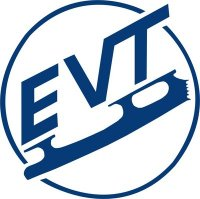 KilpailukutsuMuodostelmaluistelun kutsukilpailu Myyrmäen jäähallilla 21.1.2019Etelä-Vantaan Taitoluistelijat ry (EVT) kutsuu STLL:n jäsenseurojen muodostelmaluistelujoukkueita 21.1.2019 Myyrmäen jäähallissa M2 pidettävään kansallisten junioreiden kutsukilpailuun.Aika                  	Maanantaina 21.1.2019 klo 19.10-20.30Kilpailussa ei järjestetä harjoituksia. Lopullinen aikataulu vahvistetaan kilpailuvahvistuksessa.Kilpailupaikka    Myyrmäen jäähalli M2, Raappavuorentie 10, 01600 VantaaSarjat	               Kansalliset juniorit: VO, ohjelman kesto 3 min +/- 10 sKilpailusäännötKilpailussa noudatetaan STLL:n ja ISU:n kilpailusääntöjä kaudelle 2018-2019.Kansalliset juniorit sarjassa käytetään ISU arviointijärjestelmää. Kilpailu järjestetään 1+1 kilpailuna: Joukkue luistelee ohjelman kaksi kertaa siten, että kaikki kilpailuun ilmoitetut joukkueenjäsenet luistelevat vähintään yhden kilpailusuorituksen.Koko joukkue voi osallistua alkuverryttelyyn ja palkintojenjakoon. 
Kilpailun palkintojenjako kilpailun päätteeksi Myyrmäen jäähalli M1 ala-aulassa.Tuomarit          	Tuomaristo ilmoitetaan kilpailuvahvistuksessa.Musiikki           	Kilpailumusiikit soitetaan sähköisenä mp3-tiedostona. Musiikit pyydetään toimittamaan viimeistään PE 11.1.2019 osoitteeseen:	jani.jalonen.jj@gmail.com nimettynä 2101_SEURA_JOUKKUE	Varasoittimena on CD-soitin. CD (CD-R -tyyppinen levy) toimitetaan akreditoinnin yhteydessä kilpailutoimistoon. CD-levyyn on merkittävä joukkue, seura, sarja sekä musiikin kesto. Musiikista tulee olla mukana myös varakopio.Arvonta           	Arvonta suoritetaan ke 16.1.2019 Klo 18:00 Myyrmäen 1. Jäähallin kahvilakabinetissa (2. krs.) järjestävän seuran toimesta. Myyrmäen jäähalli, Raappavuorentie 10, 01600 Vantaa.Luistelujärjestys julkaistaan mahdollisimman pian arvonnan jälkeen kilpailun internet-sivuilla: 	https://evt.sporttisaitti.com/kilpailut/muodostelmaluistelu/kilpailut-2018-2019/ml-kansallisten-junioreiden-kuts/
Arvonnan tuloksia voi haluttaessa kysyä kilpailujohtaja Annariitta Virralta arvontailtana klo 19.30 jälkeen, puh. 0400 724704.KilpailuliputLippuja on saatavana ainoastaan kilpailupaikan ovelta klo 18.00 alkaen. Maksuvälineenä käy ainoastaan käteinen.Pääsylippujen hinnat: 
Aikuiset, lapset yli 12 vuotta, opiskelijat ja eläkeläiset 5€
Lapset alle 12 vuotta 0€Katsomossa on numeroimattomat paikatIlmoittautuminen Varmistaaksenne paikkanne ilmoittaudu mahdollisimman pian, viimeistään PE 4.1.2019 mennessä sähköpostitse muokkakisat.evt@gmail.com                                                                                                                                                         Viestin otsikkokenttä tulee merkitä seuraavasti:                                       ILMOITTAUTUMINEN 2101/SEURA/JOUKKUE.                                 Ilmoittautumisessa joukkueen on lähetettäväJoukkuekohtainen ilmoittautumislomake = luistelijalista.
Ilmoittautumislomakkeessa on selvitettävä seuraavat tiedot: Seura, joukkueen nimi, sarja, joukkueen teema, valmentajat, joukkueenjohtajat, huoltajat, luistelijoiden nimet ja syntymäajat. Ilmoittakaa lisäksi, mihin osoitteeseen haluatte kilpailuvahvistuksen sekä mihin osoitteeseen tuomarilasku lähetetään. Yhteensä enintään 4 joukkueenjohtajaa/ huoltajaa joukkuetta kohden.
Suunniteltu ohjelma -lomake on lähetettävä viimeistään  KE 9.1.2019 osoitteeseen: muokkakisat.evt@gmail.com. Viestin otsikkokenttään merkitään: SUUNNITELTU OHJELMA 2101/SEURA/JOUKKUE.		Hyväksymme SUUNNITELTU OHJELMA LOMAKKEIDEN lähetyksen vain WORD-		tiedostona. 		Mahdollisia OHJELMA LOMAKKEIDEN muutoksia voi lähettää MA 14.1.2019 asti.
Joukkuekuva ja käsiohjelmatiedot toimitetaan sähköpostilla viimeistään KE 9.1.2019 osoitteeseen: muokkakisat.evt@gmail.com 	Merkitse otsikoksi KUVA + KÄSIOHJELMA 2101/SEURA/JOUKKUE.            Nimeä kuvatiedosto SEURA/JOUKKUE.Kilpailun käsiohjelma julkaistaan vain sähköisessä muodossa kilpailun Internet-sivuilla.Ilmoitattehan kilpailusihteerille muokkakisat.evt@gmail.com, mikäli kutsuttu joukkue seurastanne ei osallistu kilpailuun. Tämä siksi, jotta varmistamme että kutsu on tullut perille. Kilpailuun osallistuvat joukkueet ilmoitetaan kilpailun internet-sivuilla viimeistään KE 9.1.2019.
Ilmoittautumismaksu
		Kansalliset juniorit: 140€ / joukkueIlmoittautumismaksu laskutetaan tuomarikululaskun yhteydessä. Kilpailun johtoAnnariitta Virta, puh. 0400 724 704, evt.annariitta@gmail.comKilpailusihteeriTerhi Savinko, puh. 040 5157024, muokkakisat.evt@gmail.comKilpailun internet-sivut	:	https://evt.sporttisaitti.com/kilpailut/muodostelmaluistelu/kilpailut-2018-2019/ml-kansallisten-junioreiden-kuts/Kilpailun Facebook Event-sivu:https://www.facebook.com/events/298690254097182/?active_tab=aboutTervetuloa!Etelä-Vantaan Taitoluistelijat ryLiitteet		Joukkueen IlmoittautumislomakeSuunniteltu ohjelma –lomakeKäsiohjelmalomakeMyyrmäen jäähallin pohjakarttaJakelu	             STLL, Tuomarit		Kansalliset juniorit: 		EsJT, Valley Bay Synchrostyle		EVT, Hot Steps 		HL, Moonlights		HL, Moonshadows		HSK, Team Hysterique